Campbellsville Independent School DistrictBoard of Education136 South Columbia Avenue, Campbellsville, KY 42718Phone: 270-465-4162 Fax: 270-465-3918OCTOBER Board Meeting October 19, 2020, 6:00 PMCISD Board of Education136 South Columbia AveCampbellsville, KY 42718Attendance Taken at 6:01 PM: Present Board Members:   Ms. Pat Hall Ms. Angie JohnsonMr. Mitch Overstreet Ms. Barkley Taylor Ms. Suzanne Wilson I. Call to Order  I.A. Welcome  I.B. Roll Call  I.C. Adoption of Agenda  Order #3948 - Motion Passed:  Motion to Adopt Agenda passed with a motion by Ms. Angie Johnson and a second by Ms. Suzanne WilsonMs. Pat Hall              		YesMs. Angie Johnson      	YesMr. Mitch Overstreet      	YesMs. Barkley Taylor        	YesMs. Suzanne Wilson        	YesII. Communications  II.A. Board  II.A.1. Mr. Smith’s PGP for 2020-2021 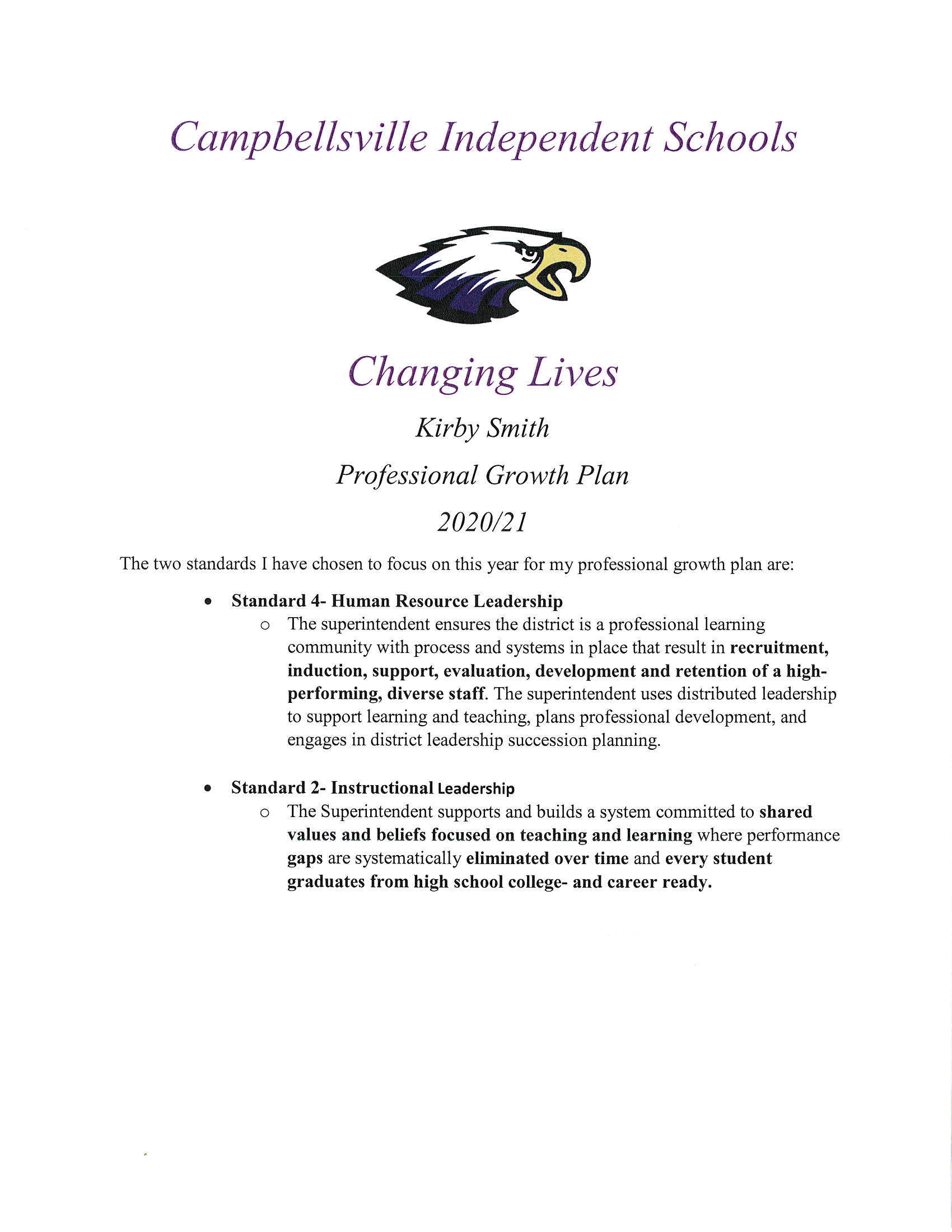 II.B. Community  II.C. Staff  II.D. Superintendent Report   Discussion:Mr. Kirby Smith, Superintendent:We just completed our third week of in person instruction and although our county has seen an increase in COVID, cases as a District our numbers are ok.  Currently we have three active cases- 1 with student (CHS) and two employee’s (CES and board office).  We have eight students that are quarantined due to household contact or close contact.  We have two employees quarantined, waiting on test results.   Let me remind you and everyone watching that we have a COVID 19 dashboard with all this information on it that is updated daily.  The dashboard is located on our website.Hybrid learning schedule- although not ideal, it is our best chance to have face-to-face instructional days.  Typically, at this time of the year I am going over test results from the previous year.  However, as you all well know we did not test last year.  However, we do have one thing to report on and that is our graduation rate, which is up from last year.  It is 98.5%Last week was National School Lunch Week so I want to give a big shout out to all our school lunch employees.  They do a tremendous job every day of not just providing a great meal but doing so with a smile and caring attitude.October is National Principal Month so I want to give a huge shout out to Ms. Doretha Sanders, Mr. Zach Lewis and Mr. Weston Jones for all they do for our students.Turf update- Mr. Kidwell, Mr. Jones, Mr. Davis and I all met virtually last week with architects in regards to our turf project.  At this time, Mr. Kidwell our building and grounds director will give you an update on the turf project.  I am providing each of you with a copy of my calendar for September, October and November.  Order #3949 - Motion Passed:  Motion to Approve Consent Agenda Items passed with a motion by Ms. Barkley Taylor and a second by Ms. Angie Johnson  Ms. Pat Hall              		YesMs. Angie Johnson                 YesMr. Mitch Overstreet         	YesMs. Barkley Taylor        	YesMs. Suzanne Wilson        	YesIII.A. Student Learning and Support  III.A.1. Approve Nonresident Contracts with Adair, Green, Marion, Larue and Taylor County SchoolsIII.A.2. Approve to pay ACT Fee for all JuniorsIII.A.3. Approve Contract with Soliant for Occupational Therapy ServicesIII.A.4. Approve Contract with Eluma for Virtual Speech Language Therapy ServicesIII.A.5. Approve Title IX Sexual Harassment Interim Policy and Procedure UpdateIII.A.6. Adoption of the September 9th, 2020 Special Called Board Meeting and September 14th, 2020 Regular Monthly Board Meeting, MinutesIII.A.9. Finance ReportMr. Chris Kidwell, Associate Superintendent/Finance Director, presented the Finance Report.                    a. Bills and Salaries                            1. Regular Monthly Expenditures                            2. School Activity Funds                            3. Personnel Report on Employment Status IV. Adjournment  Order #3950 - Motion Passed:  Motion to Adjourn Board Meeting at 6:29 p.m. passed with a motion by Ms. Angie Johnson and a second by Ms. Barkley Taylor Ms. Pat Hall              		YesMs. Angie Johnson                 YesMitch Overstreet         	YesMs. Barkley Taylor        	YesMs. Suzanne Wilson        	Yes_____________________________________	______________________________________Kim Thompson, Board Clerk	             		Pat Hall, Chairperson_____________________________________Kirby Smith, Superintendent/Board Secretary